САМОГОННЫЕ АППАРАТЫ ПРОФИ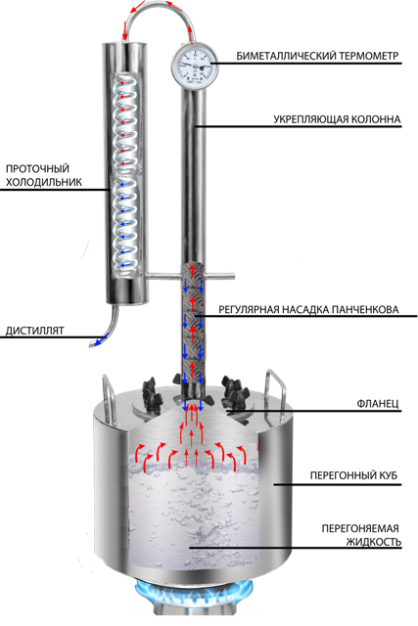 Самогонный аппарат Добрый Жар Профи - это уникальная конструкция, сочетающая в себе все плюсы классического дистиллятора (самогонного аппарата) и ректификационной колонны.Колонна заполнена специальной сеткой (Регулярной Проволочной Насадкой Панченкова (РПН Панченкова), которая используется в дистилляторах и ректификационных колоннах для увеличения степени очистки и позволяет получить более чистый продукт, фильтруя пары спирта и отсекая сивушные  масла и различные примеси.Часть пара с содержанием различных примесей конденсируется в колонне и возвращается назад в бак. Наиболее легкие пары спирта попадают в холодильник, конденсируются и выходят в виде готового продукта. Получаемый на выходе дистиллят обладает крепостью 70-80% с минимальным содержанием различных примесей. САМОГОННЫЕ АППАРАТЫ ПРОФИ+Самогонный аппарат Добрый Жар Профи+ - это уникальная конструкция, сочетающая в себе все плюсы классического дистиллятора (самогонного аппарата) и укрепляющей колонны. 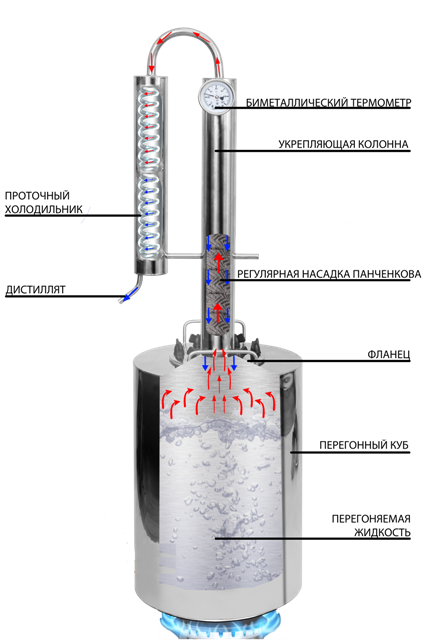 Его основное отличие от самогонного аппарата Добрый Жар Профи заключается в  большем диаметре колонны, что позволяет увеличить производительность аппарата и степень очистки.Колонна заполнена специальной сеткой (Регулярной Проволочной Насадкой Панченкова (РПН Панченкова), которая используется в дистилляторах и ректификационных колоннах для увеличения степени очистки и позволяет получить более чистый продукт, фильтруя пары спирта и отсекая сивушные  масла и различные примеси.Часть пара с содержанием различных примесей конденсируется в колонне и возвращается назад в бак. Наиболее легкие пары спирта попадают в холодильник, конденсируются и выходят в виде готового продукта. Получаемый на выходе дистиллят обладает крепостью 70-80% с минимальным содержанием различных примесей.САМОГОННЫЕ АППАРАТЫ ТРИУМФ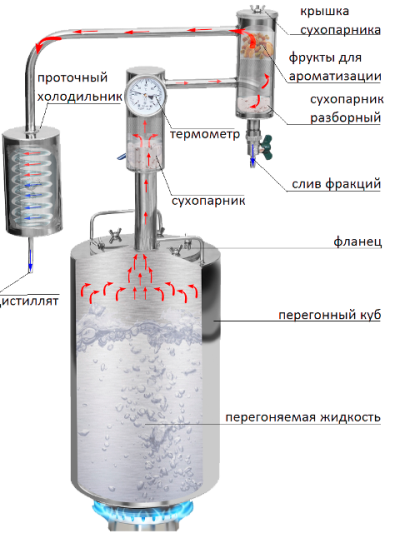 Самогонный аппарат Добрый Жар Триумф - уникальная модель самогонного аппарата с двумя сухопарниками, предназначен для домашнего использования. Последовательно расположенные сухопарники позволяют получить на выходе продукт высочайшего качества с глубокой степенью очистки от различных примесей. Разборный сухопарник позволяет ароматизировать напиток уже в процессе перегонки.Сухопарник — это небольшая дополнительная емкость, установленная между основным баком и змеевиком. Она исключает попадание браги в конечный продукт, а также за счет разницы температур в сухопарнике конденсируются тяжелые фракции (сивушные масла) и выпадают в осадок. Сухопарники наших самогонных аппаратов оснащены кранами для слива различных примесей, что позволяет избежать их попадание в конечный продукт.Перегонный куб аппарата изготовлен из пищевой нержавеющей стали марки AISI 304/430 с толщиной стенки  1,5 мм, что обеспечивает долгий срок службы изделия. Из этой же стали изготавливается и змеевик аппарата, соответствующий классической схеме из пяти спиральных витков.Использование проточного холодильника дает на выходе уже охлажденный качественный продукт.Самогонный аппарат имеет простую и надежную конструкцию. Широкая горловина поможет легко очистить  перегонный куб. Качественные материалы - российская нержавеющая сталь и комплектующие, такие как термодатчик и прокладки из термостойкого пищевого силикона позволяют гарантировать длительный срок службы аппарата и его надежность.У вас еще нет ответа на вопрос: где купить хороший самогонный аппарат из нержавеющей стали? САМОГОННЫЕ АППАРАТЫ ЛУЧ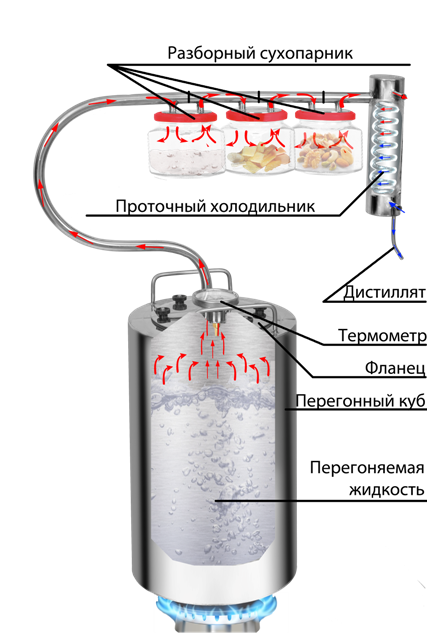 Самогонный аппарат Добрый Жар Луч - модель самогонного аппарата с тремя разборными сухопарниками. Наличие трех сухопарников позволяет получить на выходе чистейший самогон (максимально очищеный от сивушных масел), а за счет того что сухопарники разборные - в них можно заложить различные ингридиенты для ароматизации получаемого продукта.   Используемая в производстве аппарата нержавеющая сталь является пищевой и ГОСТом была рекомендована к производству посуды и оборудования для алкогольной и пищевой промышленности.  Аппарат может экспуатироваться на любой нагреванельной поверхности: газовая, электрическая, стекло-керамическаая и индукционная плита.Проточный холодильник с классическим змеевиком обеспечивает 100% конденсацию паров так, что на выходе получается уже холодный ароматизированный напиток.САМОГОННЫЕ АППАРАТЫ ДОМАШНИй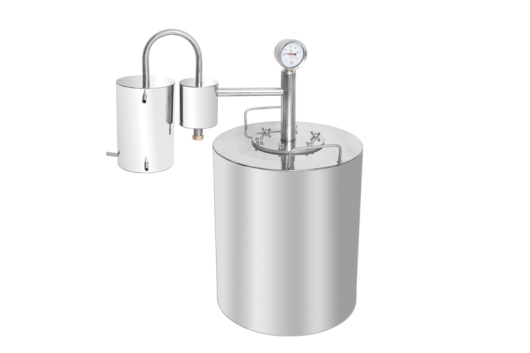 Компактный самогонный аппарат с сухопарником, предназначенный для домашнего использования. Объем бака составляет 12 литров. Аппарат позволяет получить напиток высокого качества, при соблюдении не сложных правил перегонки. Все, что необходимо сделать, это залить брагу и поставить аппарат на плиту.Сухопарник — это небольшая дополнительная емкость, установленная между основным баком и змеевиком. Она исключает попадание браги в конечный продукт. Сухопарники наших самогонных аппаратов оснащены специальным клапаном для слива сивушных масел, что значительно улучшает качество получаемого напитка. Бак аппарата изготовлен из пищевой нержавеющей стали марки AISI 304/430 толщина стенки бака составляет 2 мм, что обеспечивает долгий срок службы иделия и качество конечного продукта. Из этой же стали изготавливается и змеевик аппарата, соответствующий классической схеме из пяти спиральных витков.Для охлаждения змеевика аппарат подключается к источнику холодной воды, например, к обычному крану холодной воды. Поэтому его можно использовать как в городской квартире, так и в частном доме или на даче при наличии водопровода. Нагревание бака происходит от внешнего источника тепла — подойдет как электрическая, так и газовая плита.Самогонный аппарат имеет простую и надежную конструкцию, бак легко чистить после использования. Качественные материалы и комплектующие, как например, металлический термодатчик и прокладки из термостойкого пищевого силикона позволяют гарантировать длительный срок службы аппарата и его надежность.У вас еще нет ответа на вопрос: где купить хороший самогонный аппарат из нержавеющей стали? САМОГОННЫЕ АППАРАТЫ Дачный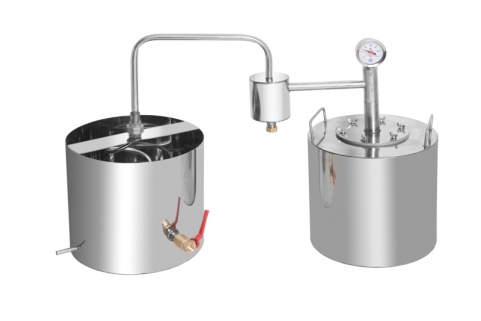 Самогонный аппарат с сухопарником для использования в условиях отсутствия водопровода. Идеально подходит для приготовления самогона на даче или в деревне. Объем бака — 12 литров.Аппарат позволяет получить напиток высокого качества при соблюдении несложных правил перегонки. Все, что необходимо сделать, это залить брагу и поставить аппарат на плиту. Сухопарник — это небольшая дополнительная емкость, установленная между основным баком и змеевиком. Она исключает попадание браги в конечный продукт. Сухопарники наших самогонных аппаратов оснащены специальным клапаном для слива сивушных масел, что значительно улучшает качество получаемого напитка. Бак аппарата изготовлен из пищевой нержавеющей стали марки AISI 304/430, толщина стенки бака составляет 2 мм, что обеспечивает долгий срок службы изделия и качество конечного продукта. Из этой же стали изготавливается и змеевик аппарата, соответствующий классической схеме из пяти спиральных витков.Для охлаждения змеевика аппарат имеет дополнительный резервуар для воды. Достаточно залить в него холодную воду, и можно заниматься перегонкой  практически в любых условиях, хоть на костре.Самогонный аппарат имеет простую и надежную конструкцию, бак легко чистить после использования. Качественные материалы и комплектующие, как например, металлический термодатчик и прокладки из термостойкого пищевого силикона позволяют гарантировать длительный срок службы аппарата и его надежность.У вас еще нет ответа на вопрос: где купить самогонный аппарат с сухопарником для дачи? САМОГОННЫЙ АППАРАТ ЛЮКС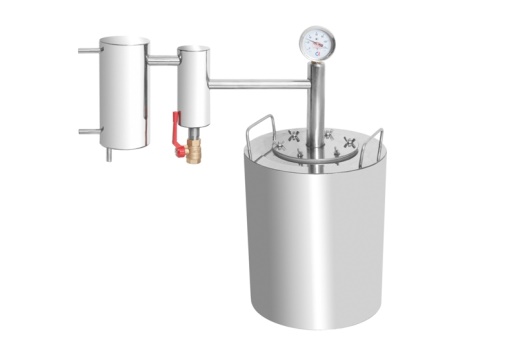 Компактный самогонный аппарат с сухопарником, предназначенный для домашнего использования. Объем бака составляет 12 литров. Аппарат позволяет получить напиток высокого качества, при соблюдении не сложных правил перегонки. Все, что необходимо сделать, это залить брагу и поставить аппарат на плиту.Сухопарник — это небольшая дополнительная емкость, установленная между основным баком и змеевиком. Она исключает попадание браги в конечный продукт. Сухопарники наших самогонных аппаратов оснащены специальным клапаном для слива сивушных масел, что значительно улучшает качество получаемого напитка. Бак аппарата изготовлен из пищевой нержавеющей стали марки AISI 304/430 толщина стенки бака составляет 2 мм, что обеспечивает долгий срок службы иделия и качество конечного продукта. Из этой же стали изготавливается и змеевик аппарата, соответствующий классической схеме из пяти спиральных витков.Для охлаждения змеевика аппарат подключается к источнику холодной воды, например, к обычному крану холодной воды. Поэтому его можно использовать как в городской квартире, так и в частном доме или на даче при наличии водопровода. Нагревание бака происходит от внешнего источника тепла — подойдет как электрическая, так и газовая плита.Самогонный аппарат имеет простую и надежную конструкцию, бак легко чистить после использования. Качественные материалы и комплектующие, как например, металлический термодатчик и прокладки из термостойкого пищевого силикона позволяют гарантировать длительный срок службы аппарата и его надежность.У вас еще нет ответа на вопрос: где купить хороший самогонный аппарат из нержавеющей стали? САМОГОННЫЙ АППАРАТ ЭКСТРА ЛЮКС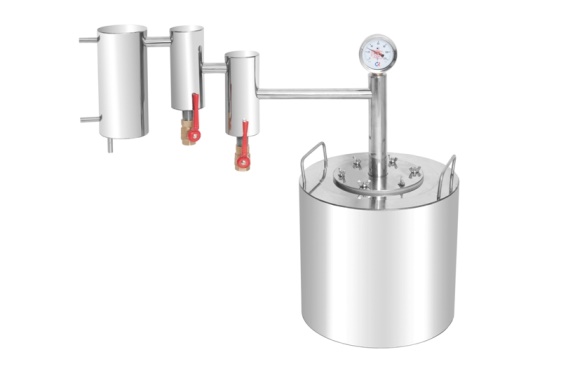 Компактный самогонный аппарат с сухопарником, предназначенный для домашнего использования. Объем бака составляет 20 литров. Аппарат позволяет получить напиток высокого качества, при соблюдении не сложных правил перегонки. Все, что необходимо сделать, это залить брагу и поставить аппарат на плиту.Сухопарник — это небольшая дополнительная емкость, установленная между основным баком и змеевиком. Она исключает попадание браги в конечный продукт. Сухопарники наших самогонных аппаратов оснащены специальным клапаном для слива сивушных масел, что значительно улучшает качество получаемого напитка. Бак аппарата изготовлен из пищевой нержавеющей стали марки AISI 304/430 толщина стенки бака составляет 2 мм, что обеспечивает долгий срок службы иделия и качество конечного продукта. Из этой же стали изготавливается и змеевик аппарата, соответствующий классической схеме из пяти спиральных витков.Для охлаждения змеевика аппарат подключается к источнику холодной воды, например, к обычному крану холодной воды. Поэтому его можно использовать как в городской квартире, так и в частном доме или на даче при наличии водопровода. Нагревание бака происходит от внешнего источника тепла — подойдет как электрическая, так и газовая плита.Самогонный аппарат имеет простую и надежную конструкцию, бак легко чистить после использования. Качественные материалы и комплектующие, как например, металлический термодатчик и прокладки из термостойкого пищевого силикона позволяют гарантировать длительный срок службы аппарата и его надежность. У вас еще нет ответа на вопрос: где купить хороший самогонный аппарат из нержавеющей стали? КомплектацияКомплектацияПерегонный куб (бак под брагу)1 штТрубки переходные1 штХолодильник со змеевиком1 штБиметаллический термодатчик1 штСиликоновая прокладка1 штБарашки 6 штСпиртомер (0-96 гр)1 штТех. паспорт1 штКнига рецептов (пособие для начинающих)1 штПачка спиртовых дрожжей (100 гр)1 штКомплектацияКомплектацияПерегонный куб (бак под брагу)1 штТрубки переходные1 штХолодильник со змеевиком1 штБиметаллический термодатчик1 штСиликоновая прокладка1 штБарашки 6 штСпиртомер (0-96 гр)1 штТех. паспорт1 штКнига рецептов (пособие для начинающих)1 штПачка спиртовых дрожжей (100 гр)1 штПерегонный куб (бак под брагу)1 штСухопарник2 штТрубки переходные1 штХолодильник со змеевиком1 штБиметаллический термодатчик1 штКран на сухопарник1 штСиликоновая прокладка1 штБарашки 6 штСумка для переноски1 штСпиртомер (0-96 гр)1 штТех. паспорт1 штКнига рецептов (пособие для начинающих)1 штПачка спиртовых дрожжей (100 гр)1 шт
Комплектация
КомплектацияПерегонный куб (бак под брагу)1 штСухопарник3 штТрубки переходные1 штХолодильник со змеевиком1 штБиметаллический термодатчик1 штБарашки 6 штКоробка1 штСпиртомер (0-96 гр)1 штТех. паспорт1 штКнига рецептов (пособие для начинающих)1 штПачка спиртовых дрожжей (100 гр)1 шт Комплектация КомплектацияПерегонный куб (бак под брагу)1 штСухопарник1 штТрубки переходные1 штХолодильник со змеевиком1 штБиметаллический термодатчик1 штЗаглушка на сухопарник1 штСиликоновая прокладка1 штБарашки 6 штСумка для переноски1 штСпиртомер (0-96 гр)1 штТех. паспорт1 штКнига рецептов (пособие для начинающих)1 штПачка спиртовых дрожжей (100 гр)1 штКомплектацияКомплектацияПерегонный куб (бак под брагу)1 штСухопарник1 штТрубки переходные1 штХолодильник со змеевиком непроточный1 штБиметаллический термодатчик1 штЗаглушка на сухопарник1 штСиликоновая прокладка1 штБарашки 6 штСумка для переноски1 штСпиртомер (0-96 гр)1 штТех. паспорт1 штКнига рецептов (пособие для начинающих)1 штПачка спиртовых дрожжей (100 гр)1 штКомплектацияКомплектацияПерегонный куб (бак под брагу)1 штСухопарник1 штТрубки переходные1 штХолодильник со змеевиком1 штБиметаллический термодатчик1 штКран на сухопарник1 штСиликоновая прокладка1 штБарашки 6 штСумка для переноски1 штСпиртомер (0-96 гр)1 штТех. паспорт1 штКнига рецептов (пособие для начинающих)1 штПачка спиртовых дрожжей (100 гр)1 штКомплектацияКомплектацияПерегонный куб (бак под брагу)1 штСухопарник2 штТрубки переходные1 штХолодильник со змеевиком1 штБиметаллический термодатчик1 штКран на сухопарник1 штСиликоновая прокладка1 штБарашки 6 штСумка для переноски1 штСпиртомер (0-96 гр)1 штТех. паспорт1 штКнига рецептов (пособие для начинающих)1 штПачка спиртовых дрожжей (100 гр)1 шт